Language Examslevels A2 & B118th – 19th JUNEMeet in the IC at 8 a.m. (both days) – official openingCheck the schedule – Do you know when and where you should be?Bring films in English to be watched while waiting for your speaking examOnce you finish all parts of the exam, you may go home and relax If you have any questions, ask your English teachers or send an e-mail (jahodova.pavla@zsobreziny.cz)If you are taking your exams on Tuesday, follow your usual schedule on Monday.If you are taking your exams on Monday, come to the IC    on Tuesday and prepare your presentations.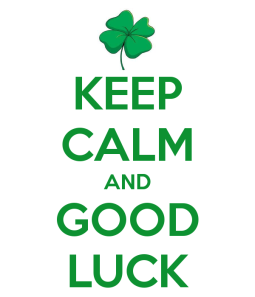 